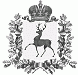 АДМИНИСТРАЦИЯ ШАРАНГСКОГО МУНИЦИПАЛЬНОГО РАЙОНАНИЖЕГОРОДСКОЙ ОБЛАСТИПОСТАНОВЛЕНИЕот 04.12.2019	N 656О проведении муниципального шахматного турнира среди учащихся школ Шарангского муниципального района, посвященного Дню Героев ОтечестваВ соответствии с Планом работы комиссии по делам несовершеннолетних и защите их прав при администрации Шарангского муниципального района (далее – КДН и ЗП) и с целью профилактики и предупреждения правонарушений и беспризорности несовершеннолетних администрация Шарангского муниципального района п о с т а н о в л я е т:1. Утвердить прилагаемое Положение о проведении муниципального шахматного турнира среди учащихся школ Шарангского муниципального района, посвященного Дню Героев Отечества.2. Провести муниципальный шахматный турнир среди учащихся школ Шарангского муниципального района, посвященного Дню Героев Отечества 9 декабря 2019 г. на базе МБОУ Роженцовской СШ.3. Контроль за исполнением постановления возложить на начальника управления образования и молодежной политики администрации Шарангского муниципального района Самоделкину Е.А.Глава администрации	О.Л.ЗыковУтверждено постановлением администрации Шарангского муниципального районаот 05.12.2019 г. № 656 П О Л О Ж Е Н И Ео проведении муниципального шахматного турнира среди учащихся школ Шарангского муниципального района, посвященного Дню Героев Отечества1. Цели и задачиМуниципальный шахматный турнир среди учащихся школ Шарангского муниципального района, посвященный Дню Героев Отечества (далее – Турнир) проводится в целях:- профилактики и предупреждения правонарушений и беспризорности несовершеннолетних;- формирования позитивных жизненных установок у подрастающего поколения;- пропаганды здорового образа жизни, привлечения несовершеннолетних к занятиям физической культурой и спортом;- организации занятости подростков в свободное от учебы время.2. Сроки и место проведения Турнир проводится 9 декабря 2019 г. на базе МБОУ Роженцовской СШ по адресу: с.Роженцово, ул.Учительская, д.8 а .Встреча участников, регистрация с 8 час.30 мин. до 9 час.00 мин.В 9.00 – Митинг, посвященный Дню героев Отечества. Начало соревнований в 9.30 часов, окончание 13-00 (ориентировочно).3. Руководство подготовкой и проведением Турнира Общее руководство подготовкой и проведением Турнира осуществляется комиссией по делам несовершеннолетних и защите их прав при администрации Шарангского района Нижегородской области при участии управления образования и молодежной политики администрации Шарангского муниципального района. 4. Участники ТурнираК участию в Турнире допускаются обучающиеся в образовательных организациях района, соблюдающие правила игры в шахматы. Количество участников от одной школы не ограничено.Подведение итогов состоится по 3 возрастным группам раздельно: 8 -11 лет (младшая группа); 12-17 лет (средняя группа).от 17 лет и старше (старшая группа)5. Регламент Турнира Регламент Турнира определяется количеством участников.6. Определение победителей и их награждениеПодведение итогов турнира пройдёт с раздельными зачётами внутри каждой группы. Игроки, занявшие призовые места по каждой возрастной группе, награждаютсяграмотами и памятными подарками.7. ФининсированиеФинансирование Турнира осуществляется за счет средств, предусмотренных муниципальной программой «Профилактика безнадзорности и правонарушений несовершеннолетних в Шарангском муниципальном районе на 2018-2020 годы», утвержденной постановлением администрации Шарангского муниципального района от 27.11.2017 №634. Расходы, связанные с командированием команд (проезд, питание) несут командирующие организации.8. ЗаявкиЗаявки на участие в Турнире принимаются до 06 декабря 2019 г. в МБОУ Роженцовской СШ по эл.почте pisugina@yandex.ru .  В заявке необходимо указать название образовательной организации, ФИО участника, число, месяц, год рождения.9. Обеспечение безопасности участников ТурнираСоревнования проводятся на спортивном оборудовании, отвечающем  требованиям  соответствующих нормативных актов, действующих на территории Российской Федерации. Ответственность за безопасность и дисциплину участников Турнира в пути следования к месту проведения Турнира и обратно, а также на протяжении всего времени нахождения на данном мероприятии, возлагается на сопровождающих командирующих сторон. 